　　　　　　　　　　　　　　　　　　　　　　　　　　聖隷浜松病院　ひばり保育園　２０２１年６月号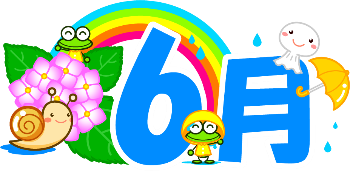 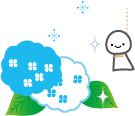 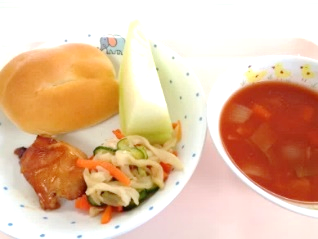 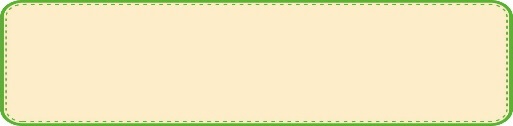 春野菜のキャベツやアスパラ、グリーンピース、たけのこなど、季節の恵みを楽しんだ子どもたち。例年、空豆は食べられない子が多いのですが、今年は事前に『そらまめくんのぼくのいちにち』の読み聞かせを楽しんでいたので親しみがあり、「そらまめくん食べちゃった！」「にがい味だったよ」と色々教えてくれながら食べていました。自ら食べてみたいという気持ちが芽生えて食べる経験の大切さを実感するひと時でした。　さて、次は夏野菜！なすやきゅうり、ピーマンなどの苗を植え、生長を観察しながら収穫を楽しみに水をあげている子どもたちの様子を見ながら献立を考えたいと思います。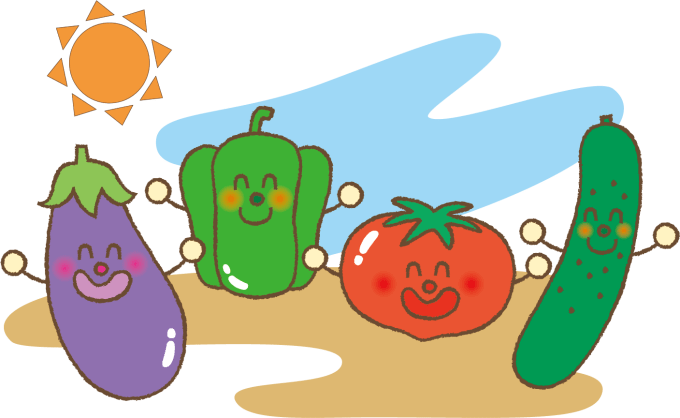 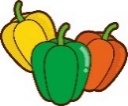 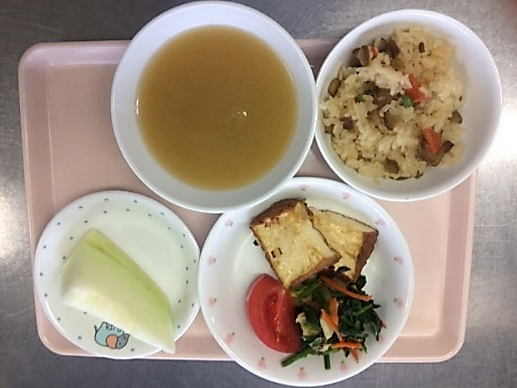 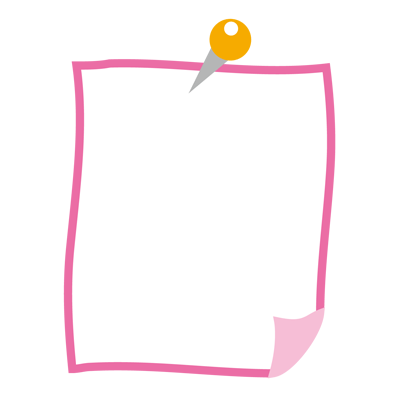 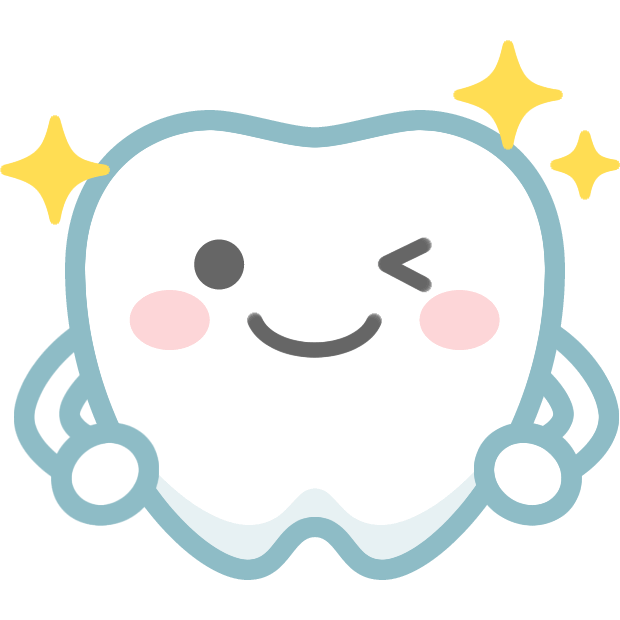 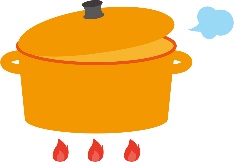 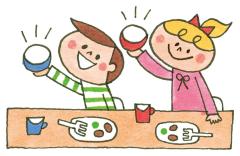 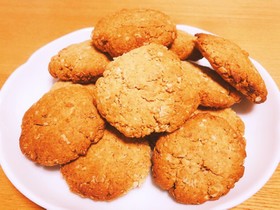 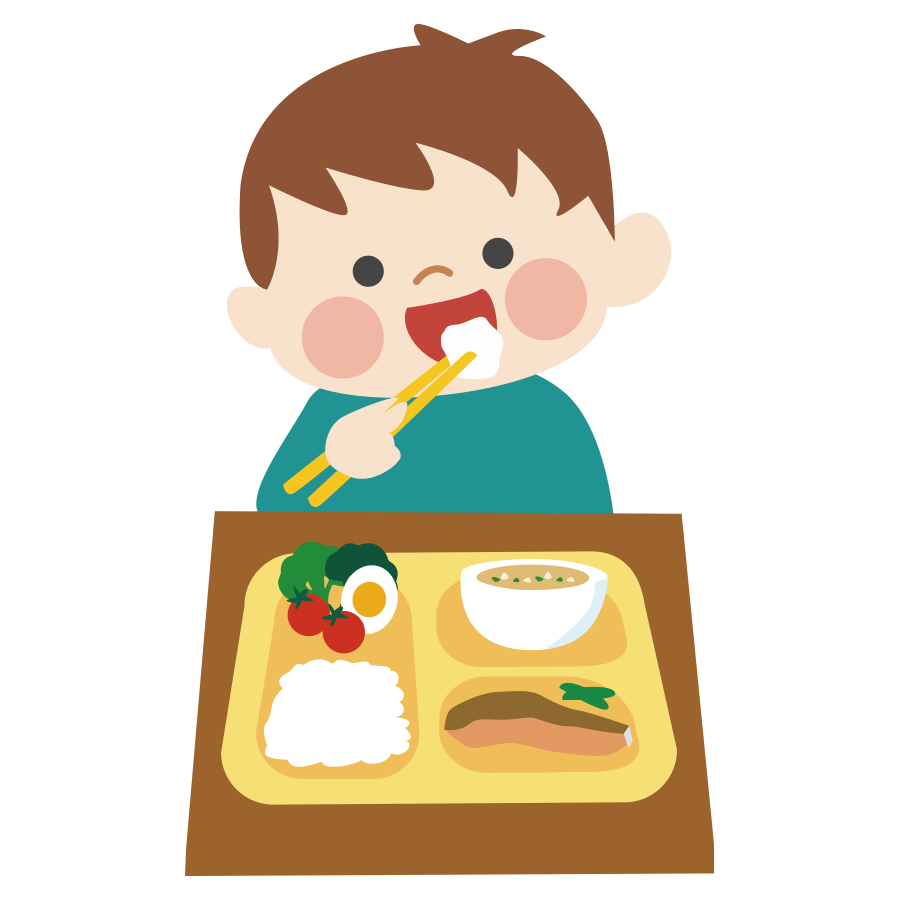 